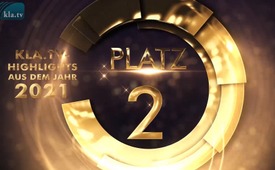 El expediente Wieler: interconexiones y revelaciones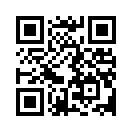 ¿Cometió Lothar Wieler un fraude estadístico trascendental como presidente del Instituto Robert Koch? Este documental condena a Wieler basándose en sus propias declaraciones. "El expediente Wieler" muestra una forma de salir del bloqueo: Forme parte de un gran movimiento de base para educar a sus vecinos, ¡ahora!Este documental expone un fraude estadístico concreto del que Lothar Wieler, como director del Instituto Robert Koch, es responsable.

El profesor Dr. Lothar Wieler es el presidente del Instituto Alemán Robert Koch, abreviado RKI, desde 2015. Esta entidad es la institución central del gobierno alemán para la vigilancia y prevención de enfermedades. Sus tareas principales son la detección, prevención y control de enfermedades, en particular las infecciosas, así como el desarrollo de hallazgos científicos como base para las decisiones de política sanitaria. En su función de Presidente del RKI, el Dr. Wieler depende directamente del Ministerio Federal de Sanidad e influye significativamente en muchas decisiones políticas a través de sus evaluaciones. Por lo tanto, sus declaraciones tienen peso.

Wieler también es responsable de todas las cifras relativas a Corona, como las llamadas cifras de infección y el valor de incidencia. Estas cifras, que se dan a conocer a diario, sirven de justificación a los políticos para imponer restricciones de gran importancia a los derechos fundamentales, como nunca antes se había visto en toda la historia de la República Federal de Alemania.
Debido a la enorme responsabilidad que tiene Lothar Wieler, también debe soportar el examen crítico.
Por esta razón, este programa examinará primero sus amplias interconexiones. A continuación, se expondrán las declaraciones centrales de Wieler, que equivalen a revelaciones increíbles:

I. Las interconexiones de largo alcance de Lothar Wieler

El profesor Wieler es miembro de algunos organismos nacionales e internacionales muy influyentes:

    - 1ª Academia Nacional de Ciencias Leopoldina.
En un informe del que es coautor Wieler, éste pedía un cierre duro a principios de diciembre de 2020, que la Canciller, junto con los jefes de gobierno de los estados alemanes, decidió también el 13.12.2020. 
El profesor Michael Esfeld, miembro de la Leopoldina, protestó públicamente de forma muy vehemente contra este mal uso político de la ciencia. Acusó a sus colegas: "Estos científicos se han dejado instrumentalizar por el gobierno para hacer propaganda".  
El profesor Thomas Aigner, de la Universidad de Tubinga, dejó la Academia de Ciencias de Maguncia a causa del informe Leopoldina, "porque ya no podía conciliarlo con su conciencia", ya que el "informe ad hoc no era digno de una ciencia honesta".

    - 2º Consejo Científico Asesor de " Colaboración mundial en la investigación para la preparación ante las enfermedades infecciosas (GloPID-R siglas en inglés)
Las organizaciones miembros de GloPID-R se ocupan a menudo de la extensión de las vacunas. Entre los principales financiadores se encuentran la Fundación Bill y Melinda Gates y la OMS, que también está cofinanciada por Gates.

    - 3 Consejo Ejecutivo de la Asociación Internacional de Institutos Nacionales de Salud Pública (IANPHI)
La IANPHI fue creada y está financiada por la Fundación Rockefeller y la Fundación Bill y Melinda Gates.

    - 4. Comité Consultivo Europeo de Investigación Sanitaria (CCEIS) 
Este órgano de 24 miembros asesora al Director Regional de la OMS para Europa.

    - 5. El Grupo de Asesoramiento Estratégico y Técnico sobre Peligros Infecciosos (STAG-IH) de la Organización Mundial de la Salud (OMS).
El STAG-IH evalúa el contexto mundial de las enfermedades infecciosas y asesora a la OMS en el establecimiento de sus prioridades.
El mayor financiador de la OMS es la Fundación Bill y Melinda Gates, que también dio 253.000 dólares al Instituto Robert Koch, que dirige Wieler.

Estos lazos plantean tres cuestiones de peso:
1.¿Elabora Wieler, que depende del Ministro Federal de Sanidad, como miembro de la Leopoldina informes favorables para el Gobierno Federal?
2) ¿Se basa Wieler, como jefe del RKI, en sus propias recomendaciones cuando simultáneamente actúa como asesor de la OMS en cuestiones de pandemia y luego aplica él mismo estas líneas directrices de la OMS?
3) ¿Qué independencia y objetividad puede tener Wieler cuando casi todas sus conexiones están directa o indirectamente cofinanciadas por la Fundación Bill y Melinda Gates?

II. las increíbles revelaciones sobre Lothar Wieler

Revelación 1 - Vacunas:
El 15/10/2020, Wieler hace un revelación en una entrevista en Phoenix:

"Todos asumimos que las vacunas se aprobarán el próximo año. No sabemos exactamente cómo funcionan, lo bien que funcionan, lo que hacen, pero soy muy optimista de que habrá vacunas".

Wieler revela así que el RKI no entendía en absoluto cómo funcionan las nuevas vacunas de ARNm. Estas vacunas se introdujeron tras un proceso de aprobación acelerado, se recomiendan sin ninguna indicación de riesgo ni estudios a largo plazo, ¡e incluso se afirma irresponsablemente que son seguras! 


Revelación 2 - Prueba PCR:
"¡El punto clave es que identifiquemos al mayor número posible de personas con PCR! Y luego la secuenciación es una tecnología secuencial posterior que nos da aún más información. Pero en primer lugar, toda la esencia del control de la pandemia se basa en la identificación de las personas..." 

Wieler revela así que las pruebas de PCR tienen que ver con la identificación. Lo más precario de la afirmación de Wieler es que, al parecer, esta "pandemia de pruebas" se utiliza ahora para impulsar la identificación y la digitalización. Incluso en 2019, antes del primer foco de Corona, ha reclamado una mejor identificación y almacenamiento digital para poder aumentar las tasas de vacunación.

Revelación 3 - Números diarios de RKI:
1.) El número de personas que murieron por Corona
"En nuestro país, se considera que alguien ha muerto de Corona, si se ha detectado una infección por coronavirus".

Wieler revela así que el RKI no distingue si alguien murió causalmente por el coronavirus. Una persona que padece un cáncer terminal y que ha dado positivo poco antes de morir se contabiliza como una muerte corona, al igual que una víctima mortal de tráfico que ha dado positivo previamente. 
Los exámenes post-mortem de más de 600 personas que, según las estadísticas oficiales, murieron de corona por parte de la Clínica Universitaria de Hamburgo-Eppendorf mostraron que el 99% de estos post-mortem ya tenían una grave enfermedad previa. Esto demuestra que las cifras de mortalidad de Corona publicadas por Wieler no reflejan en absoluto la mortalidad real causada por el Covid 19.

Revelación 3 - Números diarios de RKI:
2.) El número de personas supuestamente infectadas con Corona
"¡El estándar de oro para el diagnóstico primario es y sigue siendo la PCR!"

Wieler revela aquí, en contra de los hechos, que para él la prueba PCR es el estándar de oro para el diagnóstico. En el prospecto de esta prueba de PCR se indica que la prueba no es en absoluto adecuada para el diagnóstico: "Sólo para fines de investigación. No es adecuado para procedimientos de diagnóstico".
El inventor del método PCR, Kary Mullis, fallecido en 2019, también expresaría su desacuerdo con esta afirmación de Lothar Wieler. Mullis dijo a este respecto: 
"Con la PCR se puede encontrar -si se hace bien- casi cualquier cosa en cualquier persona [...] La prueba NO te dice si estás enfermo; o si lo que se ha encontrado te está perjudicando realmente".

Incluso el Senado de Berlín tuvo que confirmar en octubre de 2020, debido a una pregunta del diputado Luthe, que la prueba PCR no es adecuada para distinguir entre un virus capaz de replicarse y otro que no lo es. Sin embargo, esto es un requisito previo para la detección de una enfermedad. 
¿Por qué Wieler habla, sin embargo, de "infecciones probadas" y no -como sería correcto- de pruebas PCR positivas? 
Wieler es consciente de las diferencias. Sin embargo, la población se ve amenazada por él y por los medios de comunicación con la constante repetición del temible término "nuevas infecciones". 

Revelación 3 - Números diarios de RKI:
3.) El número de incidencia [número de personas supuestamente infectadas por cada 100.000 habitantes].
"...una incidencia de diez, eso sería un número genial, ...y ya había dicho en primavera que ese es un número en el que podemos regular muy bien y controlar lo que está pasando, y ahí es donde mi valoración no ha cambiado".

Aquí Wieler revela un "objetivo deseado" inalcanzable. El valor de incidencia requerido por Wieler de 10 significa que de 100.000 residentes, ¡sólo 10 pueden dar positivo en un periodo de 7 días! 
Incluso si la prueba de PCR tuviera sólo un 2% de falsos positivos, el valor de incidencia de 10 ya se alcanzaría con 500 pruebas realizadas por cada 100.000 habitantes. Si se probaran todas, se obtendría un valor de incidencia "catastrófico" de 2.000, ¡sólo por la tasa de error de la prueba! 
Sólo con no tener en cuenta la "tasa de falsos positivos" de la prueba PCR a la hora de determinar el valor de incidencia, Wieler es capaz de engañar a la población con una "situación de infección" completamente falsa. 

Con la estrategia actual del gobierno federal, con un valor de incidencia requerido de 50 o incluso 35 y el aumento simultáneo del número de pruebas de PCR, se puede mantener el bloqueo por esta "pandemia de pruebas" autofabricada todo el tiempo que se desee. Aunque la mayoría de ellos son simplemente personas que han dado positivo, ¡pero de ninguna manera personas que han caído enfermas!
Aquí el RKI viola su propia recomendación del 3.11.2020: 
"Por regla general, el diagnóstico de laboratorio sólo debe realizarse si hay signos de enfermedad y se cumplen los criterios de la prueba". 

La OMS también señala que el valor informativo de las pruebas es en gran medida inútil si los examinados no muestran síntomas. 
Dado que esto se aplica a la gran mayoría de las personas que se someten a las pruebas, ¡se debe interrumpir inmediatamente la realización de pruebas con PCR en personas sin síntomas! De lo contrario, no habrá forma de salir del bloqueo con el actual nivel de incidencia requerido de 50 o menos.

Revelación 4 - Reglas de Corona:
"Tendremos que cumplir estas normas durante los próximos meses. Estos deben ser el estándar. No deben ser cuestionados en absoluto. Mantener las distancias, la higiene de las manos y, cuando no podamos mantener las distancias, usar adicionalmente mascarillas o protectores bucales de uso cotidiano, y eso vale tanto para el interior como para el exterior. Así que esa es la regla básica, nadie puede ni debe cuestionar eso, simplemente debemos hacerlo".

¿Está Wieler revelando aquí el mandamiento número uno de la pandemia: ¡prohibido cuestionar!? ¿Por qué trata de impedir cualquier cuestionamiento? 


CONCLUSIÓN :
El RKI, bajo el liderazgo de Wieler, está usando todos los trucos del libro... datos estadísticos sobre el número de muertes de Corona, sobre el número de personas supuestamente infectadas y el valor de incidencia actual. Se impide una discusión crítica basada en hechos.

Estimados espectadores,
Este documental ha descubierto un sólido fraude estadístico del que es responsable el Dr. Lothar Wieler, como jefe del RKI. Este fraude pesa mucho porque proporciona a los políticos una justificación para un cierre continuo con severas restricciones a la libertad de los ciudadanos. 
No habrá un levantamiento fundamental de las actuales restricciones masivas de los derechos básicos de los ciudadanos hasta que una amplia parte de la población se eduque sobre este fraude. 

Dado que los principales medios de comunicación no han cumplido su mandato de informar de forma crítica y exhaustiva a la población durante muchos meses, ¡ahora se necesita un "tsunami de iluminación" por parte del pueblo!
Forme parte de un gran movimiento popular, que ilumine ahora a sus conciudadanos sobre estas conexiones.
Por lo tanto, ¡reenvíe este esclarecedor vídeo a todos los amigos, compañeros de trabajo y familiares que pueda! Piensa, en particular, en las personas que se informan principalmente a través de los medios de orientación. Utiliza todos los medios disponibles, por ejemplo, Mail, WhatsApp, Twitter, Vimeo o publica el vídeo en Facebook. ¡A continuación el enlace a esta emisión!de kw. / str.Fuentes:Allgemeine Infos zu Dr. Lothar Wieler
https://www.rki.de/DE/Content/Service/Presse/Pressemitteilungen/2015/01_2015.html

https://de.wikipedia.org/wiki/Lothar_H._Wieler

https://www.rki.de/DE/Content/Institut/institut_node.html;jsessionid=47280A3647889057D2968D7DC0361C80.internet121

https://de.wikipedia.org/wiki/Robert_Koch-Institut


Wielers Verflechtungen
https://www.leopoldina.org/mitgliederverzeichnis/mitglieder/member/Member/show/lothar-heinz-wieler/

https://de.wikipedia.org/wiki/Lothar_H._Wieler#Mitgliedschaften

https://www.rki.de/SharedDocs/Personen/Mitarbeiter/W/Wieler/Wieler_Lothar_H.html

https://www.gatesfoundation.org/How-We-Work/Quick-Links/Grants-Database/Grants/2019/11/OPP1216026


Leopoldina-Gutachten
https://www.leopoldina.org/uploads/tx_leopublication/2020_12_08_Stellungnahme_Corona_Feiertage_final.pdf


Beschluss zum Lockdown im Dezember
https://www.bundesregierung.de/resource/blob/997532/1827366/69441fb68435a7199b3d3a89bff2c0e6/2020-12-13-beschluss-mpk-data.pdf


Protest von Prof. Michael Elsfeld
https://www.merkur.de/politik/corona-angela-merkel-soeder-deutschland-wissenschaft-leopoldina-lockdown-kuba-syndrom-aktuell-90204364.html


Prof. Thomas Aigner
https://www.kla.tv/17942

https://www.akanthos-akademie.de/2020/12/28/protest-gegen-leopoldina-ad-hoc-gutachten-t%C3%BCbinger-professor-verl%C3%A4sst-akademie-der-wissenschaften/

https://www.rundschau.info/prof-dr-thomas-aigner-ich-kann-es-mit-meinem-gewissen-nicht-vereinbaren-ein-teil-dieser-art-von-wissenschaft-zu-sein/


Mitgliedschaften
GloPID-R: https://www.glopid-r.org/about-us/members/

IANPHI: https://en.wikipedia.org/wiki/International_Association_of_National_Public_Health_Institutes

EACHR: https://www.rki.de/SharedDocs/Lebenslauf/EN/Wieler_Lothar_H_EACHR_en.html

STAG-IH: https://www.who.int/emergencies/diseases/strategic-and-technical-advisory-group-for-infectious-hazards/en/

https://www.rki.de/DE/Content/Institut/Leitung/Wieler_STAG-IH.html


Wielers unglaubliche Enthüllungen
1. Enthüllung
https://www.youtube.com/watch?v=_CpcIUov-1Q


2. Enthüllung
https://dein.tube/watch/rWi7Yzyo6kPYuSk

https://www.pharma-fakten.de/news/details/782-digitalisierung-der-schluessel-zu-besseren-impfquoten/


3. Enthüllung
1.https://www.facebook.com/tagesschau/videos/243812243453095/?v=243812243453095¬if_id=1584694894382298¬if_t=live_video
ab Min. 17:47
https://www.t-online.de/nachrichten/deutschland/id_87636856/coronavirus-hamburg-will-nur-echte-covid-19-tote-zaehlen.html

https://www.n-tv.de/wissen/Fast-alle-Corona-Toten-waren-vorerkrankt-article22371530.html

2. https://www.youtube.com/watch?v=wO_F0UrHKxY
(ab min.13.00)
https://www.kla.tv/17530

https://www.youtube.com/watch?v=Xc0Kysti6Kc

ExpressZeitung Ausgabe 38/2021
https://www.epochtimes.de/assets/uploads/2020/11/Antwort-des-Berliner-Senats.pdf

https://www.creative-diagnostics.com/pdf/CD019RT.pdf


3. https://www.youtube.com/watch?v=iN5BIcgZQqU&t=2506s
(ab Min 41:46)
https://reitschuster.de/post/rki-chef-wieler-entlarvt-corona-versagen-der-regierung-und-keiner-merkt-es/

https://pubmed.ncbi.nlm.nih.gov/32133832/

https://impf-info.de/82-coronoia/314-coronoia.html#falsch_positiv
(update 12.6.20)
https://www.nordbayern.de/politik/streit-um-den-inzidenzwert-ist-nun-die-35-die-neue-50-1.10832878

https://www.rki.de/SharedDocs/FAQ/NCOV2019/FAQ_Liste_Diagnostik.html

https://reitschuster.de/post/unglaublich-who-warnt-vor-unzuverlaessigkeit-von-pcr-test/

https://www.who.int/news/item/20-01-2021-who-information-notice-for-ivd-users-2020-05


4. Enthüllung
https://www.youtube.com/watch?v=HGZpv9iB-QgEsto también podría interesarle:---Kla.TV – Las otras noticias ... libre – independiente – no censurada ...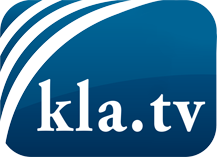 lo que los medios de comunicación no deberían omitir ...poco escuchado – del pueblo para el pueblo ...cada viernes emisiones a las 19:45 horas en www.kla.tv/es¡Vale la pena seguir adelante!Para obtener una suscripción gratuita con noticias mensuales
por correo electrónico, suscríbase a: www.kla.tv/abo-esAviso de seguridad:Lamentablemente, las voces discrepantes siguen siendo censuradas y reprimidas. Mientras no informemos según los intereses e ideologías de la prensa del sistema, debemos esperar siempre que se busquen pretextos para bloquear o perjudicar a Kla.TV.Por lo tanto, ¡conéctese hoy con independencia de Internet!
Haga clic aquí: www.kla.tv/vernetzung&lang=esLicencia:    Licencia Creative Commons con atribución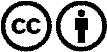 ¡Se desea la distribución y reprocesamiento con atribución! Sin embargo, el material no puede presentarse fuera de contexto.
Con las instituciones financiadas con dinero público está prohibido el uso sin consulta.Las infracciones pueden ser perseguidas.